 INDICAÇÃO Nº 5789/2016Sugere ao Poder Executivo Municipal, que efetue limpeza e manutenção em parque infantil, da Vila Grego.Excelentíssimo Senhor Prefeito Municipal, Nos termos do Art. 108 do Regimento Interno desta Casa de Leis, dirijo-me a Vossa Excelência para sugerir que, por intermédio do Setor competente, sejam realizados serviços de limpeza na área gramada e manutenção nos brinquedos do Parque infantil, localizado na Rua Pará em frente ao Condomínio Olímpia Romi, Vila Grego.Justificativa:O referido parque é considerado tradicional, pois existe ali desde a construção dos “predinhos da Romi”, mas chega a ficar fechado vários dias por não haver condições de uso, moradores alegam estado de total abandono, pedem a manutenção e reabertura do local, pra as crianças.Plenário “Dr. Tancredo Neves”, em 08 de dezembro de 2.016.Gustavo Bagnoli-vereador-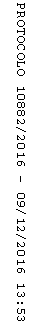 